Перечень государственных услуг, предоставляемых с использованием Единого портала государственных и муниципальных услуг - gosuslugi.ruПеречень государственных услуг, предоставляемых с использованием Единого портала государственных и муниципальных услуг - gosuslugi.ruПеречень государственных услуг, предоставляемых с использованием Единого портала государственных и муниципальных услуг - gosuslugi.ruНаименование услугиссылкаQR-codeПредоставление субсидий на оплату жилых помещений и коммунальных услугhttps://gosuslugi.ru/600177/1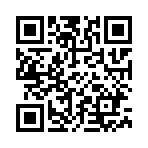 Предоставление мер социальной поддержки на оплату жилого помещения и коммунальных услуг отдельным категориям гражданhttps://gosuslugi.ru/600175/1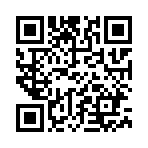 Предоставление пособия на ребенкаhttps://gosuslugi.ru/600244/1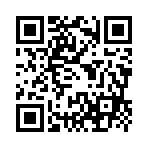 Назначение государственной социальной помощи малоимущим одиноко проживающим гражданам, малоимущим семьям в виде единовременного социального пособияhttps://gosuslugi.ru/600238/1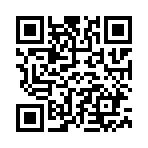 Назначение государственной социальной помощи на основании социального контракта отдельным категориям гражданhttps://gosuslugi.ru/600238/1Обеспечение социальным пособием на погребениеhttps://gosuslugi.ru/600211/1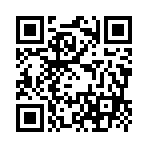 Присвоение звания "Ветеран труда", выдача и замена удостоверения ветеранаhttps://gosuslugi.ru/600194/1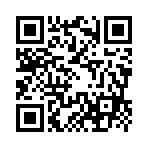 Ежегодная выплата гражданам, награжденным нагрудным знаком «Почётный донор России» или нагрудным знаком «Почетный донор СССР»https://gosuslugi.ru/600200/2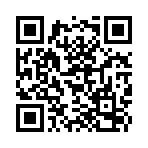 Принятие решения о признании гражданина нуждающимся в социальном обслуживанииhttps://gosuslugi.ru/600212/1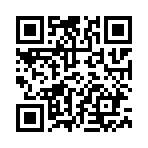 Прием заявления и документов, необходимых для получения социальной карты Красноярского края (в том числе временной), и осуществление ее выдачиhttps://gosuslugi.ru/600240/1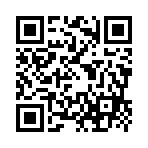 Выдача сертификата на краевой материнский (семейный) капиталhttps://gosuslugi.ru/600234/1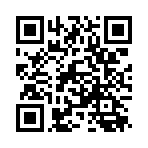 Рассмотрение заявления о распоряжении средствами (частью средств) краевого материнского (семейного) капиталаhttps://gosuslugi.ru/600234/1Присвоение звания "Ветеран труда края" и выдача удостоверения о праве на меры социальной поддержкиhttps://gosuslugi.ru/600218/1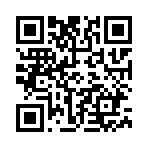 Предоставление ежемесячной денежной выплаты, назначаемой в случае рождения третьего ребенка или последующих детей до достижения ребенком возраста трех летhttps://gosuslugi.ru/600198/1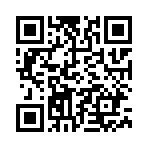 